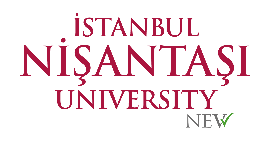 T.C.İSTANBUL NİŞANTAŞI ÜNİVERSİTESİLİSANSÜSTÜ EĞİTİM ENSTİTÜSÜSINAV EVRAKI TESLİM TUTANAĞIT.C.İSTANBUL NİŞANTAŞI ÜNİVERSİTESİLİSANSÜSTÜ EĞİTİM ENSTİTÜSÜSINAV EVRAKI TESLİM TUTANAĞIT.C.İSTANBUL NİŞANTAŞI ÜNİVERSİTESİLİSANSÜSTÜ EĞİTİM ENSTİTÜSÜSINAV EVRAKI TESLİM TUTANAĞIT.C.İSTANBUL NİŞANTAŞI ÜNİVERSİTESİLİSANSÜSTÜ EĞİTİM ENSTİTÜSÜSINAV EVRAKI TESLİM TUTANAĞIT.C.İSTANBUL NİŞANTAŞI ÜNİVERSİTESİLİSANSÜSTÜ EĞİTİM ENSTİTÜSÜSINAV EVRAKI TESLİM TUTANAĞIT.C.İSTANBUL NİŞANTAŞI ÜNİVERSİTESİLİSANSÜSTÜ EĞİTİM ENSTİTÜSÜSINAV EVRAKI TESLİM TUTANAĞIT.C.İSTANBUL NİŞANTAŞI ÜNİVERSİTESİLİSANSÜSTÜ EĞİTİM ENSTİTÜSÜSINAV EVRAKI TESLİM TUTANAĞIT.C.İSTANBUL NİŞANTAŞI ÜNİVERSİTESİLİSANSÜSTÜ EĞİTİM ENSTİTÜSÜSINAV EVRAKI TESLİM TUTANAĞITarihTarihT.C.İSTANBUL NİŞANTAŞI ÜNİVERSİTESİLİSANSÜSTÜ EĞİTİM ENSTİTÜSÜSINAV EVRAKI TESLİM TUTANAĞIT.C.İSTANBUL NİŞANTAŞI ÜNİVERSİTESİLİSANSÜSTÜ EĞİTİM ENSTİTÜSÜSINAV EVRAKI TESLİM TUTANAĞIT.C.İSTANBUL NİŞANTAŞI ÜNİVERSİTESİLİSANSÜSTÜ EĞİTİM ENSTİTÜSÜSINAV EVRAKI TESLİM TUTANAĞIT.C.İSTANBUL NİŞANTAŞI ÜNİVERSİTESİLİSANSÜSTÜ EĞİTİM ENSTİTÜSÜSINAV EVRAKI TESLİM TUTANAĞIT.C.İSTANBUL NİŞANTAŞI ÜNİVERSİTESİLİSANSÜSTÜ EĞİTİM ENSTİTÜSÜSINAV EVRAKI TESLİM TUTANAĞIT.C.İSTANBUL NİŞANTAŞI ÜNİVERSİTESİLİSANSÜSTÜ EĞİTİM ENSTİTÜSÜSINAV EVRAKI TESLİM TUTANAĞIT.C.İSTANBUL NİŞANTAŞI ÜNİVERSİTESİLİSANSÜSTÜ EĞİTİM ENSTİTÜSÜSINAV EVRAKI TESLİM TUTANAĞIT.C.İSTANBUL NİŞANTAŞI ÜNİVERSİTESİLİSANSÜSTÜ EĞİTİM ENSTİTÜSÜSINAV EVRAKI TESLİM TUTANAĞIEvrak NoEvrak NoÖĞRETİM ÜYESİ BİLGİLERİÖĞRETİM ÜYESİ BİLGİLERİÖĞRETİM ÜYESİ BİLGİLERİÖĞRETİM ÜYESİ BİLGİLERİÖĞRETİM ÜYESİ BİLGİLERİÖĞRETİM ÜYESİ BİLGİLERİÖĞRETİM ÜYESİ BİLGİLERİÖĞRETİM ÜYESİ BİLGİLERİÖĞRETİM ÜYESİ BİLGİLERİÖĞRETİM ÜYESİ BİLGİLERİÖĞRETİM ÜYESİ BİLGİLERİÖĞRETİM ÜYESİ BİLGİLERİÖğretim Üyesinin Adı ve SoyadıÖğretim Üyesinin Adı ve SoyadıGörevli Olduğu Akademik BirimGörevli Olduğu Akademik BirimDers AdıDers AdıDers Günü ve Saati Ders Günü ve Saati Öğrenci SayısıÖğrenci SayısıDönemDönemSINAV BİLGİLERİSINAV BİLGİLERİSINAV BİLGİLERİSINAV BİLGİLERİSINAV BİLGİLERİSINAV BİLGİLERİSINAV BİLGİLERİSINAV BİLGİLERİSINAV BİLGİLERİSINAV BİLGİLERİSINAV BİLGİLERİSINAV BİLGİLERİTESLİM EDİLEN SINAV EVRAKI VE DOKÜMANLARTESLİM EDİLEN SINAV EVRAKI VE DOKÜMANLARTESLİM EDİLEN SINAV EVRAKI VE DOKÜMANLARTESLİM EDİLEN SINAV EVRAKI VE DOKÜMANLARTESLİM EDİLEN SINAV EVRAKI VE DOKÜMANLARTESLİM EDİLEN SINAV EVRAKI VE DOKÜMANLARTESLİM EDİLEN SINAV EVRAKI VE DOKÜMANLARTESLİM EDİLEN SINAV EVRAKI VE DOKÜMANLARTESLİM EDİLEN SINAV EVRAKI VE DOKÜMANLARTESLİM EDİLEN SINAV EVRAKI VE DOKÜMANLARTESLİM EDİLEN SINAV EVRAKI VE DOKÜMANLARTESLİM EDİLEN SINAV EVRAKI VE DOKÜMANLARDers KoduDers AdıDers Adı(1)(2)(3)(4)(5)(6)(7)(7)(8)Ders KoduDers AdıDers AdıSınav Yoklama TutanağıSınav Soru Kağıtları / ÖdevlerSınav Cevap AnahtarıSınav Sonuç RaporuDers Yoklama ÇizelgesiSyllabus (Ders İzlencesi)Değerlendirme KriterleriDeğerlendirme KriterleriNot Dağılım Çizelgesi[   ][   ][   ][   ][   ][   ][   ][   ][   ][   ][   ][   ][   ][   ][   ][   ][   ][   ][   ][   ][   ][   ][   ][   ][   ][   ][   ][   ][   ][   ][   ][   ][   ][   ][   ][   ][   ][   ][   ][   ][   ][   ][   ][   ][   ]AÇIKLAMALARAÇIKLAMALARAÇIKLAMALARAÇIKLAMALARAÇIKLAMALARAÇIKLAMALARAÇIKLAMALARAÇIKLAMALARAÇIKLAMALARAÇIKLAMALARAÇIKLAMALARAÇIKLAMALARSınav Yoklama Tutanağı		: Öğrenci Bilgi Sisteminden alınması gerekmektedir. Sınav sırasında veya ödev tesliminde öğrenciler tarafından imzalanmalıdır. Gözetmen tarafından imzalanmalıdır. Sınav Soru Kağıtları / Ödevler	: Öğrencilerin sınav takvimi içerisinde öğretim üyesine teslim ettiği evraktır. Sınav zarfı içerisinde teslim edilmelidir. Sınav Cevap Anahtarı		: Sınav kağıdı üzerine, soruların yanıtlarının yazılması, her sorunun karşılığındaki puan belirtilmelidir. Sınav Sonuç Raporu		: Obis (Öğrenci Bilgi Sistemi) üzerinden alınmalıdır. İmzalı biçimde teslim edilmelidir. Ders Yoklama Çizelgesi		: Obis (Öğrenci Bilgi Sistemi) üzerinden alınması ve haftalık olarak öğrenciler tarafından imzalanmış olmalıdır. Sanal Kampüs derslerinde “Ders Katılım Raporu” alınmalıdır. Syllabus (Ders İzlencesi)		: 14 Haftalık ders içeriği Obis (Öğrenci Bilgi Sistemi) üzerinden sisteme yüklenerek, çıktısı teslim edilmelidir. Değerlendirme Kriterleri		: Sınav, Ödev veya Uygulamalarda değerlendirme kriterlerinin neler olduğu ve nasıl puanlandığının belirtildiği doküman teslim edilmelidir. Not Dağılım Çizelgesi		: Dönem Sonu teslim edilmelidir. Bütünleme sınavlarından sonra tüm notların yer aldığı çizelge Obis (Öğrenci Bilgi Sistemi) üzerinden alınarak dönem sonunda teslim edilmelidir. Sınav Yoklama Tutanağı		: Öğrenci Bilgi Sisteminden alınması gerekmektedir. Sınav sırasında veya ödev tesliminde öğrenciler tarafından imzalanmalıdır. Gözetmen tarafından imzalanmalıdır. Sınav Soru Kağıtları / Ödevler	: Öğrencilerin sınav takvimi içerisinde öğretim üyesine teslim ettiği evraktır. Sınav zarfı içerisinde teslim edilmelidir. Sınav Cevap Anahtarı		: Sınav kağıdı üzerine, soruların yanıtlarının yazılması, her sorunun karşılığındaki puan belirtilmelidir. Sınav Sonuç Raporu		: Obis (Öğrenci Bilgi Sistemi) üzerinden alınmalıdır. İmzalı biçimde teslim edilmelidir. Ders Yoklama Çizelgesi		: Obis (Öğrenci Bilgi Sistemi) üzerinden alınması ve haftalık olarak öğrenciler tarafından imzalanmış olmalıdır. Sanal Kampüs derslerinde “Ders Katılım Raporu” alınmalıdır. Syllabus (Ders İzlencesi)		: 14 Haftalık ders içeriği Obis (Öğrenci Bilgi Sistemi) üzerinden sisteme yüklenerek, çıktısı teslim edilmelidir. Değerlendirme Kriterleri		: Sınav, Ödev veya Uygulamalarda değerlendirme kriterlerinin neler olduğu ve nasıl puanlandığının belirtildiği doküman teslim edilmelidir. Not Dağılım Çizelgesi		: Dönem Sonu teslim edilmelidir. Bütünleme sınavlarından sonra tüm notların yer aldığı çizelge Obis (Öğrenci Bilgi Sistemi) üzerinden alınarak dönem sonunda teslim edilmelidir. Sınav Yoklama Tutanağı		: Öğrenci Bilgi Sisteminden alınması gerekmektedir. Sınav sırasında veya ödev tesliminde öğrenciler tarafından imzalanmalıdır. Gözetmen tarafından imzalanmalıdır. Sınav Soru Kağıtları / Ödevler	: Öğrencilerin sınav takvimi içerisinde öğretim üyesine teslim ettiği evraktır. Sınav zarfı içerisinde teslim edilmelidir. Sınav Cevap Anahtarı		: Sınav kağıdı üzerine, soruların yanıtlarının yazılması, her sorunun karşılığındaki puan belirtilmelidir. Sınav Sonuç Raporu		: Obis (Öğrenci Bilgi Sistemi) üzerinden alınmalıdır. İmzalı biçimde teslim edilmelidir. Ders Yoklama Çizelgesi		: Obis (Öğrenci Bilgi Sistemi) üzerinden alınması ve haftalık olarak öğrenciler tarafından imzalanmış olmalıdır. Sanal Kampüs derslerinde “Ders Katılım Raporu” alınmalıdır. Syllabus (Ders İzlencesi)		: 14 Haftalık ders içeriği Obis (Öğrenci Bilgi Sistemi) üzerinden sisteme yüklenerek, çıktısı teslim edilmelidir. Değerlendirme Kriterleri		: Sınav, Ödev veya Uygulamalarda değerlendirme kriterlerinin neler olduğu ve nasıl puanlandığının belirtildiği doküman teslim edilmelidir. Not Dağılım Çizelgesi		: Dönem Sonu teslim edilmelidir. Bütünleme sınavlarından sonra tüm notların yer aldığı çizelge Obis (Öğrenci Bilgi Sistemi) üzerinden alınarak dönem sonunda teslim edilmelidir. Sınav Yoklama Tutanağı		: Öğrenci Bilgi Sisteminden alınması gerekmektedir. Sınav sırasında veya ödev tesliminde öğrenciler tarafından imzalanmalıdır. Gözetmen tarafından imzalanmalıdır. Sınav Soru Kağıtları / Ödevler	: Öğrencilerin sınav takvimi içerisinde öğretim üyesine teslim ettiği evraktır. Sınav zarfı içerisinde teslim edilmelidir. Sınav Cevap Anahtarı		: Sınav kağıdı üzerine, soruların yanıtlarının yazılması, her sorunun karşılığındaki puan belirtilmelidir. Sınav Sonuç Raporu		: Obis (Öğrenci Bilgi Sistemi) üzerinden alınmalıdır. İmzalı biçimde teslim edilmelidir. Ders Yoklama Çizelgesi		: Obis (Öğrenci Bilgi Sistemi) üzerinden alınması ve haftalık olarak öğrenciler tarafından imzalanmış olmalıdır. Sanal Kampüs derslerinde “Ders Katılım Raporu” alınmalıdır. Syllabus (Ders İzlencesi)		: 14 Haftalık ders içeriği Obis (Öğrenci Bilgi Sistemi) üzerinden sisteme yüklenerek, çıktısı teslim edilmelidir. Değerlendirme Kriterleri		: Sınav, Ödev veya Uygulamalarda değerlendirme kriterlerinin neler olduğu ve nasıl puanlandığının belirtildiği doküman teslim edilmelidir. Not Dağılım Çizelgesi		: Dönem Sonu teslim edilmelidir. Bütünleme sınavlarından sonra tüm notların yer aldığı çizelge Obis (Öğrenci Bilgi Sistemi) üzerinden alınarak dönem sonunda teslim edilmelidir. Sınav Yoklama Tutanağı		: Öğrenci Bilgi Sisteminden alınması gerekmektedir. Sınav sırasında veya ödev tesliminde öğrenciler tarafından imzalanmalıdır. Gözetmen tarafından imzalanmalıdır. Sınav Soru Kağıtları / Ödevler	: Öğrencilerin sınav takvimi içerisinde öğretim üyesine teslim ettiği evraktır. Sınav zarfı içerisinde teslim edilmelidir. Sınav Cevap Anahtarı		: Sınav kağıdı üzerine, soruların yanıtlarının yazılması, her sorunun karşılığındaki puan belirtilmelidir. Sınav Sonuç Raporu		: Obis (Öğrenci Bilgi Sistemi) üzerinden alınmalıdır. İmzalı biçimde teslim edilmelidir. Ders Yoklama Çizelgesi		: Obis (Öğrenci Bilgi Sistemi) üzerinden alınması ve haftalık olarak öğrenciler tarafından imzalanmış olmalıdır. Sanal Kampüs derslerinde “Ders Katılım Raporu” alınmalıdır. Syllabus (Ders İzlencesi)		: 14 Haftalık ders içeriği Obis (Öğrenci Bilgi Sistemi) üzerinden sisteme yüklenerek, çıktısı teslim edilmelidir. Değerlendirme Kriterleri		: Sınav, Ödev veya Uygulamalarda değerlendirme kriterlerinin neler olduğu ve nasıl puanlandığının belirtildiği doküman teslim edilmelidir. Not Dağılım Çizelgesi		: Dönem Sonu teslim edilmelidir. Bütünleme sınavlarından sonra tüm notların yer aldığı çizelge Obis (Öğrenci Bilgi Sistemi) üzerinden alınarak dönem sonunda teslim edilmelidir. Sınav Yoklama Tutanağı		: Öğrenci Bilgi Sisteminden alınması gerekmektedir. Sınav sırasında veya ödev tesliminde öğrenciler tarafından imzalanmalıdır. Gözetmen tarafından imzalanmalıdır. Sınav Soru Kağıtları / Ödevler	: Öğrencilerin sınav takvimi içerisinde öğretim üyesine teslim ettiği evraktır. Sınav zarfı içerisinde teslim edilmelidir. Sınav Cevap Anahtarı		: Sınav kağıdı üzerine, soruların yanıtlarının yazılması, her sorunun karşılığındaki puan belirtilmelidir. Sınav Sonuç Raporu		: Obis (Öğrenci Bilgi Sistemi) üzerinden alınmalıdır. İmzalı biçimde teslim edilmelidir. Ders Yoklama Çizelgesi		: Obis (Öğrenci Bilgi Sistemi) üzerinden alınması ve haftalık olarak öğrenciler tarafından imzalanmış olmalıdır. Sanal Kampüs derslerinde “Ders Katılım Raporu” alınmalıdır. Syllabus (Ders İzlencesi)		: 14 Haftalık ders içeriği Obis (Öğrenci Bilgi Sistemi) üzerinden sisteme yüklenerek, çıktısı teslim edilmelidir. Değerlendirme Kriterleri		: Sınav, Ödev veya Uygulamalarda değerlendirme kriterlerinin neler olduğu ve nasıl puanlandığının belirtildiği doküman teslim edilmelidir. Not Dağılım Çizelgesi		: Dönem Sonu teslim edilmelidir. Bütünleme sınavlarından sonra tüm notların yer aldığı çizelge Obis (Öğrenci Bilgi Sistemi) üzerinden alınarak dönem sonunda teslim edilmelidir. Sınav Yoklama Tutanağı		: Öğrenci Bilgi Sisteminden alınması gerekmektedir. Sınav sırasında veya ödev tesliminde öğrenciler tarafından imzalanmalıdır. Gözetmen tarafından imzalanmalıdır. Sınav Soru Kağıtları / Ödevler	: Öğrencilerin sınav takvimi içerisinde öğretim üyesine teslim ettiği evraktır. Sınav zarfı içerisinde teslim edilmelidir. Sınav Cevap Anahtarı		: Sınav kağıdı üzerine, soruların yanıtlarının yazılması, her sorunun karşılığındaki puan belirtilmelidir. Sınav Sonuç Raporu		: Obis (Öğrenci Bilgi Sistemi) üzerinden alınmalıdır. İmzalı biçimde teslim edilmelidir. Ders Yoklama Çizelgesi		: Obis (Öğrenci Bilgi Sistemi) üzerinden alınması ve haftalık olarak öğrenciler tarafından imzalanmış olmalıdır. Sanal Kampüs derslerinde “Ders Katılım Raporu” alınmalıdır. Syllabus (Ders İzlencesi)		: 14 Haftalık ders içeriği Obis (Öğrenci Bilgi Sistemi) üzerinden sisteme yüklenerek, çıktısı teslim edilmelidir. Değerlendirme Kriterleri		: Sınav, Ödev veya Uygulamalarda değerlendirme kriterlerinin neler olduğu ve nasıl puanlandığının belirtildiği doküman teslim edilmelidir. Not Dağılım Çizelgesi		: Dönem Sonu teslim edilmelidir. Bütünleme sınavlarından sonra tüm notların yer aldığı çizelge Obis (Öğrenci Bilgi Sistemi) üzerinden alınarak dönem sonunda teslim edilmelidir. Sınav Yoklama Tutanağı		: Öğrenci Bilgi Sisteminden alınması gerekmektedir. Sınav sırasında veya ödev tesliminde öğrenciler tarafından imzalanmalıdır. Gözetmen tarafından imzalanmalıdır. Sınav Soru Kağıtları / Ödevler	: Öğrencilerin sınav takvimi içerisinde öğretim üyesine teslim ettiği evraktır. Sınav zarfı içerisinde teslim edilmelidir. Sınav Cevap Anahtarı		: Sınav kağıdı üzerine, soruların yanıtlarının yazılması, her sorunun karşılığındaki puan belirtilmelidir. Sınav Sonuç Raporu		: Obis (Öğrenci Bilgi Sistemi) üzerinden alınmalıdır. İmzalı biçimde teslim edilmelidir. Ders Yoklama Çizelgesi		: Obis (Öğrenci Bilgi Sistemi) üzerinden alınması ve haftalık olarak öğrenciler tarafından imzalanmış olmalıdır. Sanal Kampüs derslerinde “Ders Katılım Raporu” alınmalıdır. Syllabus (Ders İzlencesi)		: 14 Haftalık ders içeriği Obis (Öğrenci Bilgi Sistemi) üzerinden sisteme yüklenerek, çıktısı teslim edilmelidir. Değerlendirme Kriterleri		: Sınav, Ödev veya Uygulamalarda değerlendirme kriterlerinin neler olduğu ve nasıl puanlandığının belirtildiği doküman teslim edilmelidir. Not Dağılım Çizelgesi		: Dönem Sonu teslim edilmelidir. Bütünleme sınavlarından sonra tüm notların yer aldığı çizelge Obis (Öğrenci Bilgi Sistemi) üzerinden alınarak dönem sonunda teslim edilmelidir. Sınav Yoklama Tutanağı		: Öğrenci Bilgi Sisteminden alınması gerekmektedir. Sınav sırasında veya ödev tesliminde öğrenciler tarafından imzalanmalıdır. Gözetmen tarafından imzalanmalıdır. Sınav Soru Kağıtları / Ödevler	: Öğrencilerin sınav takvimi içerisinde öğretim üyesine teslim ettiği evraktır. Sınav zarfı içerisinde teslim edilmelidir. Sınav Cevap Anahtarı		: Sınav kağıdı üzerine, soruların yanıtlarının yazılması, her sorunun karşılığındaki puan belirtilmelidir. Sınav Sonuç Raporu		: Obis (Öğrenci Bilgi Sistemi) üzerinden alınmalıdır. İmzalı biçimde teslim edilmelidir. Ders Yoklama Çizelgesi		: Obis (Öğrenci Bilgi Sistemi) üzerinden alınması ve haftalık olarak öğrenciler tarafından imzalanmış olmalıdır. Sanal Kampüs derslerinde “Ders Katılım Raporu” alınmalıdır. Syllabus (Ders İzlencesi)		: 14 Haftalık ders içeriği Obis (Öğrenci Bilgi Sistemi) üzerinden sisteme yüklenerek, çıktısı teslim edilmelidir. Değerlendirme Kriterleri		: Sınav, Ödev veya Uygulamalarda değerlendirme kriterlerinin neler olduğu ve nasıl puanlandığının belirtildiği doküman teslim edilmelidir. Not Dağılım Çizelgesi		: Dönem Sonu teslim edilmelidir. Bütünleme sınavlarından sonra tüm notların yer aldığı çizelge Obis (Öğrenci Bilgi Sistemi) üzerinden alınarak dönem sonunda teslim edilmelidir. Sınav Yoklama Tutanağı		: Öğrenci Bilgi Sisteminden alınması gerekmektedir. Sınav sırasında veya ödev tesliminde öğrenciler tarafından imzalanmalıdır. Gözetmen tarafından imzalanmalıdır. Sınav Soru Kağıtları / Ödevler	: Öğrencilerin sınav takvimi içerisinde öğretim üyesine teslim ettiği evraktır. Sınav zarfı içerisinde teslim edilmelidir. Sınav Cevap Anahtarı		: Sınav kağıdı üzerine, soruların yanıtlarının yazılması, her sorunun karşılığındaki puan belirtilmelidir. Sınav Sonuç Raporu		: Obis (Öğrenci Bilgi Sistemi) üzerinden alınmalıdır. İmzalı biçimde teslim edilmelidir. Ders Yoklama Çizelgesi		: Obis (Öğrenci Bilgi Sistemi) üzerinden alınması ve haftalık olarak öğrenciler tarafından imzalanmış olmalıdır. Sanal Kampüs derslerinde “Ders Katılım Raporu” alınmalıdır. Syllabus (Ders İzlencesi)		: 14 Haftalık ders içeriği Obis (Öğrenci Bilgi Sistemi) üzerinden sisteme yüklenerek, çıktısı teslim edilmelidir. Değerlendirme Kriterleri		: Sınav, Ödev veya Uygulamalarda değerlendirme kriterlerinin neler olduğu ve nasıl puanlandığının belirtildiği doküman teslim edilmelidir. Not Dağılım Çizelgesi		: Dönem Sonu teslim edilmelidir. Bütünleme sınavlarından sonra tüm notların yer aldığı çizelge Obis (Öğrenci Bilgi Sistemi) üzerinden alınarak dönem sonunda teslim edilmelidir. Sınav Yoklama Tutanağı		: Öğrenci Bilgi Sisteminden alınması gerekmektedir. Sınav sırasında veya ödev tesliminde öğrenciler tarafından imzalanmalıdır. Gözetmen tarafından imzalanmalıdır. Sınav Soru Kağıtları / Ödevler	: Öğrencilerin sınav takvimi içerisinde öğretim üyesine teslim ettiği evraktır. Sınav zarfı içerisinde teslim edilmelidir. Sınav Cevap Anahtarı		: Sınav kağıdı üzerine, soruların yanıtlarının yazılması, her sorunun karşılığındaki puan belirtilmelidir. Sınav Sonuç Raporu		: Obis (Öğrenci Bilgi Sistemi) üzerinden alınmalıdır. İmzalı biçimde teslim edilmelidir. Ders Yoklama Çizelgesi		: Obis (Öğrenci Bilgi Sistemi) üzerinden alınması ve haftalık olarak öğrenciler tarafından imzalanmış olmalıdır. Sanal Kampüs derslerinde “Ders Katılım Raporu” alınmalıdır. Syllabus (Ders İzlencesi)		: 14 Haftalık ders içeriği Obis (Öğrenci Bilgi Sistemi) üzerinden sisteme yüklenerek, çıktısı teslim edilmelidir. Değerlendirme Kriterleri		: Sınav, Ödev veya Uygulamalarda değerlendirme kriterlerinin neler olduğu ve nasıl puanlandığının belirtildiği doküman teslim edilmelidir. Not Dağılım Çizelgesi		: Dönem Sonu teslim edilmelidir. Bütünleme sınavlarından sonra tüm notların yer aldığı çizelge Obis (Öğrenci Bilgi Sistemi) üzerinden alınarak dönem sonunda teslim edilmelidir. Sınav Yoklama Tutanağı		: Öğrenci Bilgi Sisteminden alınması gerekmektedir. Sınav sırasında veya ödev tesliminde öğrenciler tarafından imzalanmalıdır. Gözetmen tarafından imzalanmalıdır. Sınav Soru Kağıtları / Ödevler	: Öğrencilerin sınav takvimi içerisinde öğretim üyesine teslim ettiği evraktır. Sınav zarfı içerisinde teslim edilmelidir. Sınav Cevap Anahtarı		: Sınav kağıdı üzerine, soruların yanıtlarının yazılması, her sorunun karşılığındaki puan belirtilmelidir. Sınav Sonuç Raporu		: Obis (Öğrenci Bilgi Sistemi) üzerinden alınmalıdır. İmzalı biçimde teslim edilmelidir. Ders Yoklama Çizelgesi		: Obis (Öğrenci Bilgi Sistemi) üzerinden alınması ve haftalık olarak öğrenciler tarafından imzalanmış olmalıdır. Sanal Kampüs derslerinde “Ders Katılım Raporu” alınmalıdır. Syllabus (Ders İzlencesi)		: 14 Haftalık ders içeriği Obis (Öğrenci Bilgi Sistemi) üzerinden sisteme yüklenerek, çıktısı teslim edilmelidir. Değerlendirme Kriterleri		: Sınav, Ödev veya Uygulamalarda değerlendirme kriterlerinin neler olduğu ve nasıl puanlandığının belirtildiği doküman teslim edilmelidir. Not Dağılım Çizelgesi		: Dönem Sonu teslim edilmelidir. Bütünleme sınavlarından sonra tüm notların yer aldığı çizelge Obis (Öğrenci Bilgi Sistemi) üzerinden alınarak dönem sonunda teslim edilmelidir. ONAYONAYONAYONAYONAYONAYONAYONAYONAYONAYONAYONAYYukarıda bilgileri bulunan sınav evrakı ve gerekli dokümanlar, zarf içinde kapalı ve imzalı şekilde teslim edilmiştir/teslim alınmıştır.TESLİM EDEN                                                                          	                                                                                                                                                                            TESLİM ALANYukarıda bilgileri bulunan sınav evrakı ve gerekli dokümanlar, zarf içinde kapalı ve imzalı şekilde teslim edilmiştir/teslim alınmıştır.TESLİM EDEN                                                                          	                                                                                                                                                                            TESLİM ALANYukarıda bilgileri bulunan sınav evrakı ve gerekli dokümanlar, zarf içinde kapalı ve imzalı şekilde teslim edilmiştir/teslim alınmıştır.TESLİM EDEN                                                                          	                                                                                                                                                                            TESLİM ALANYukarıda bilgileri bulunan sınav evrakı ve gerekli dokümanlar, zarf içinde kapalı ve imzalı şekilde teslim edilmiştir/teslim alınmıştır.TESLİM EDEN                                                                          	                                                                                                                                                                            TESLİM ALANYukarıda bilgileri bulunan sınav evrakı ve gerekli dokümanlar, zarf içinde kapalı ve imzalı şekilde teslim edilmiştir/teslim alınmıştır.TESLİM EDEN                                                                          	                                                                                                                                                                            TESLİM ALANYukarıda bilgileri bulunan sınav evrakı ve gerekli dokümanlar, zarf içinde kapalı ve imzalı şekilde teslim edilmiştir/teslim alınmıştır.TESLİM EDEN                                                                          	                                                                                                                                                                            TESLİM ALANYukarıda bilgileri bulunan sınav evrakı ve gerekli dokümanlar, zarf içinde kapalı ve imzalı şekilde teslim edilmiştir/teslim alınmıştır.TESLİM EDEN                                                                          	                                                                                                                                                                            TESLİM ALANYukarıda bilgileri bulunan sınav evrakı ve gerekli dokümanlar, zarf içinde kapalı ve imzalı şekilde teslim edilmiştir/teslim alınmıştır.TESLİM EDEN                                                                          	                                                                                                                                                                            TESLİM ALANYukarıda bilgileri bulunan sınav evrakı ve gerekli dokümanlar, zarf içinde kapalı ve imzalı şekilde teslim edilmiştir/teslim alınmıştır.TESLİM EDEN                                                                          	                                                                                                                                                                            TESLİM ALANYukarıda bilgileri bulunan sınav evrakı ve gerekli dokümanlar, zarf içinde kapalı ve imzalı şekilde teslim edilmiştir/teslim alınmıştır.TESLİM EDEN                                                                          	                                                                                                                                                                            TESLİM ALANYukarıda bilgileri bulunan sınav evrakı ve gerekli dokümanlar, zarf içinde kapalı ve imzalı şekilde teslim edilmiştir/teslim alınmıştır.TESLİM EDEN                                                                          	                                                                                                                                                                            TESLİM ALANYukarıda bilgileri bulunan sınav evrakı ve gerekli dokümanlar, zarf içinde kapalı ve imzalı şekilde teslim edilmiştir/teslim alınmıştır.TESLİM EDEN                                                                          	                                                                                                                                                                            TESLİM ALAN